Travelling the World through Music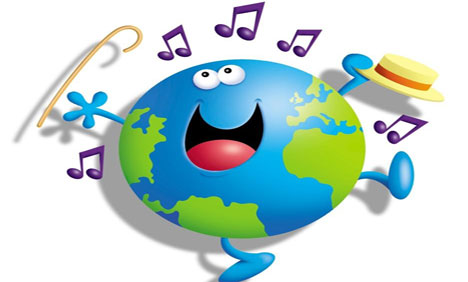 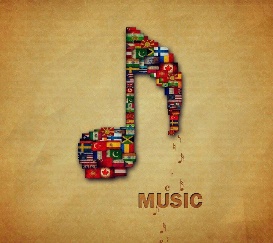 We are travelling around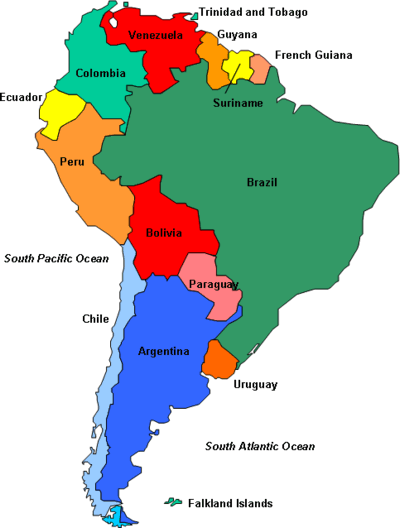 Interesting facts about South America     La Mariposa (Bolivia)La araňa picua (Colombia)African InstrumentsMusic in South America SongSouth American InstrumentsA Luz de Tieta (Brasil)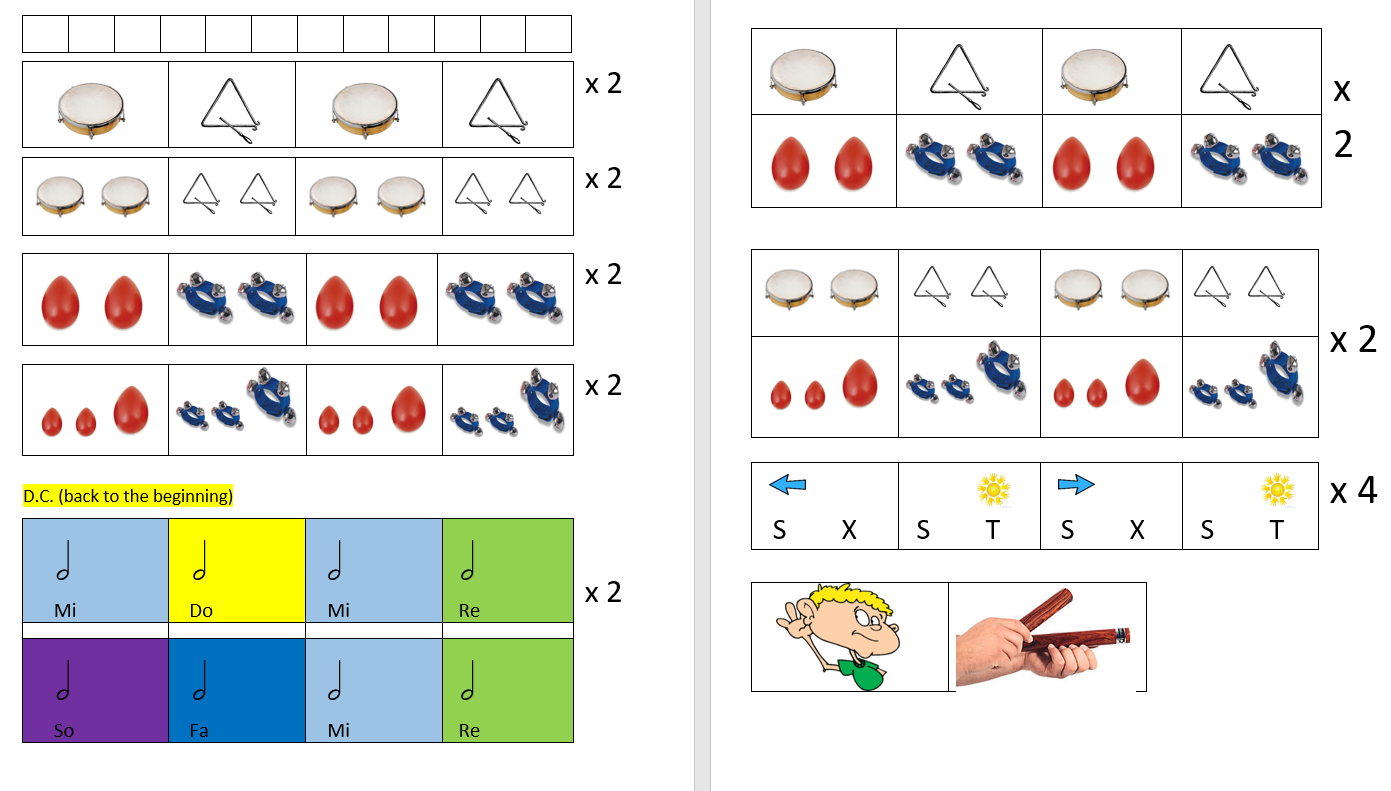 